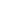 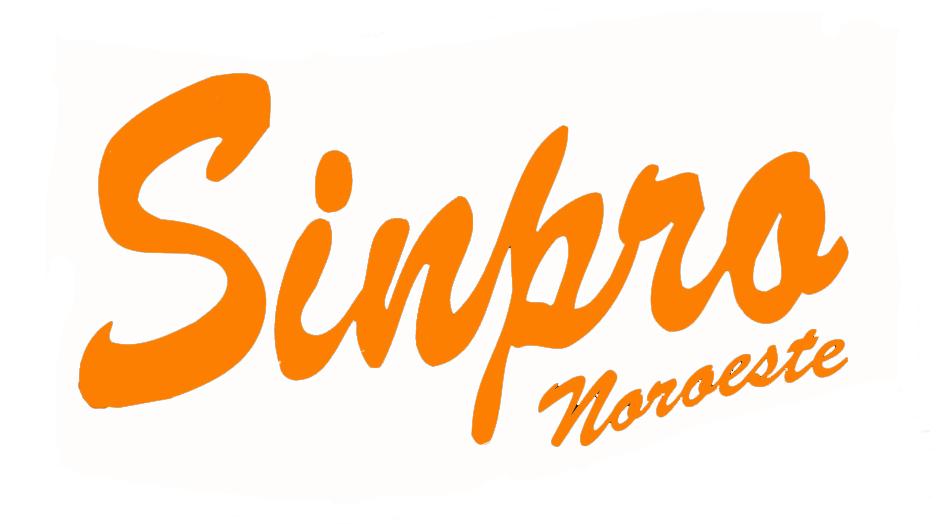 SINDICATO DOS PROFESSORES DE IJUÍ/RSCNPJ: 90.163.585/0001-53INSCRIÇÃO SINDICAL Nº 027.219.87558-5	            Rua: 07 de setembro, 720, centro, Ijuí/RS, 98700 000.                   FOTO 3X4Fone: 55 3332-8028/ 55 9614-2840Autorização para desconto de mensalidade: Autorizo, na folha de pagamento de meus vencimentos, o desconto da importância correspondente a minha contribuição de mensalidade devidas ao Sindicato do Professores de Ijuí/RS, que, atualmente, está fixada em 1% do salário base, assim como a taxa assistencial conforme atr. 43 do estatuto da entidade de cada professor(a), conforme autorização anexa. __________________________________________________Assinatura__________________________________________________AssinaturaOBS: C.L..T. Art. 545 – “ os empregadores ficam obrigados a descontar na folha de pagamento dos seus empregados, desde que por eles devidamente autorizados, as contribuições devidas ao sindicato, quando por este notificado”* O desconto da importância correspondente a contribuição de mensalidade devidas ao Sindicato dos professores de Ijuí, atualmente, está fixada em 1% do salário de cada professor(a), conforme Convenção Coletiva de Trabalho. FICHA DE SINDICALIZAÇÃODADOS PESSOAIS:DADOS PESSOAIS:DADOS PESSOAIS:DADOS PESSOAIS:DADOS PESSOAIS:DADOS PESSOAIS:NOME:NOME:NOME:NOME:NOME:NOME:ENDEREÇO:ENDEREÇO:ENDEREÇO:ENDEREÇO:ENDEREÇO:ENDEREÇO:NUMERO:                                                                                               CAIXA POSTAL:   NUMERO:                                                                                               CAIXA POSTAL:   NUMERO:                                                                                               CAIXA POSTAL:   NUMERO:                                                                                               CAIXA POSTAL:   NUMERO:                                                                                               CAIXA POSTAL:   NUMERO:                                                                                               CAIXA POSTAL:   BAIRRO:BAIRRO:CEP:CEP:CEP:CIDADE:FONE RESID:FONE RESID:FONE RESID:FONE RESID:CELULAR:CELULAR:E-MAIL:E-MAIL:E-MAIL:E-MAIL:E-MAIL:E-MAIL:CPF:CPF:CPF:CPF:RG:RG:DADOS DA INSTITUIÇÃO EMPREGADORA:DADOS DA INSTITUIÇÃO EMPREGADORA:DADOS DA INSTITUIÇÃO EMPREGADORA:DADOS DA INSTITUIÇÃO EMPREGADORA:DADOS DA INSTITUIÇÃO EMPREGADORA:DADOS DA INSTITUIÇÃO EMPREGADORA:INSTITUIÇÃO EMPREGADORA:INSTITUIÇÃO EMPREGADORA:INSTITUIÇÃO EMPREGADORA:INSTITUIÇÃO EMPREGADORA:INSTITUIÇÃO EMPREGADORA:INSTITUIÇÃO EMPREGADORA:DATA DE ADMISSÃO:                                                 DATA DE ADMISSÃO:                                                 DATA DE ADMISSÃO:                                                 DATA DE ADMISSÃO:                                                 DEPTO:DEPTO:Ijuí/RSdede20AUTORIZAÇÃO PARA DESCONTO EM FOLHA DE PAGAMENTOEu, abaixo firmado Associado do Sindicato dos Professores de Ijuí/RS – SINPRO/NOROESTE, autorizo o Setor de Pessoal do(a):A descontar, na folha de pagamento dos meus vencimentos, a importância correspondente a minha contribuição de valordo Salário de cada professor(a).Ijuí/RSdede20